		Nyhedsbrev Marts 2016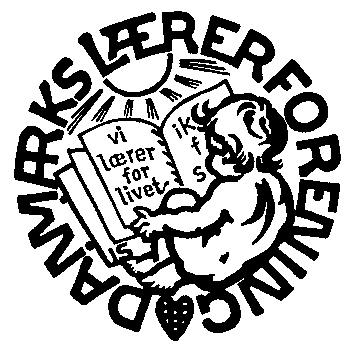 		Furesø LærerkredsStore budgetudfordringer i Furesø skolevæsenDet har desværre vist sig, at skolevæsenet står overfor flere budgetmæssige udfordringer end blot de kommunalt besluttede besparelser. Specialundervisningsområdet har desværre mere end svært ved at holde budgettet grundet en fejl-budgettering.  Antallet af elever der ikke kan inkluderes indenfor normalområdet steg kraftigt op til sommerferien 2015. En tendens der ikke er aftaget efterfølgende. Det har medført, at man ikke har mulighed for at holde budgettet. Den umiddelbare melding fra det forvaltningsmæssige niveau er, at konsekvenserne af fejlbudgetteringen skal hentes inden for eget center. Det betyder, at der allerede i januar blev fjernet 7 mio. kr. fra skolernes budget i 2016. Det drejer sig om ”inklusionspuljen”. Denne pulje har været brugt til at give skolerne mulighed for at oprette inkluderende indsatser i normalområdet. Pengene kommer rettelig fra specialundervisningsområdet, men ”nedskæringen” rammer direkte ned i normalområdet. Vi har siden oktober forsøgt at få et klart overblik over, hvordan budgetoverskridelserne og besparelserne kommer til at påvirke ressourcefordelingen på folkeskolerne, samt hvilke konsekvenser det vil have for de specialundervisningstilbud, der gives i Furesø. Det har meget vanskeligt at få forvaltningen til at sætte tal på den reelle udfordring.På et skolesamråd torsdag d. 25.februar blev det imidlertid fastslået, at skolevæsenet umiddelbart skal indhente besparelser for mindst 17 mio.kr. i 2016. Dette tal er skræmmende stort, og fuldstændigt umuligt at realisere uden at det får dramatiske konsekvenser for kvaliteten af der skoletilbud vi giver i såvel normalområdet som specialtilbuddene. Som fagforening er vi dog først og fremmest koncentrerede om de personalemæssige konsekvenser denne situation kan medføre. Vi er selvfølgelig i kontakt med det politiske niveau for at sikre, at man er klar over hvilke konsekvenser nedskæringerne har på kvaliteten af undervisningstilbuddet i Furesø. Ikke mindst set i lyset af den lærermangel landet står i. Det vil efter vores opfattelse have store konsekvenser for Furesø skolevæsens muligheder for at fastholde og ikke mindst rekruttere uddannede lærere, såfremt man vælger at gennemføre besparelserne.Vi arbejder selvfølgelig ihærdigt for at sikre så mange ressourcer som muligt til skolevæsenet. Der er efter vores opfattelse ikke tale om et overforbrug, med snarere en fejl-budgettering, der bør rettes op politisk.Vi er i meget tæt dialog med skolebestyrelsesformændene, da vi selvfølgelig har samme interesse i at sikre kvaliteten og ordentlige arbejdsvilkår i Furesøs folkeskoler. Vi vil dog ikke lægge skjul på at opgaven bliver meget vanskelig.Venlig hilsenMorten Krarup, Kredsformand Furesø Lærerkreds